TOP CHRONO M2Nom : __________________________________________                                                                                                     Date :  ___________________Nom : __________________________________________                                                                                                     Date :  ___________________Nom : __________________________________________                                                                                                     Date :  ___________________Nom : __________________________________________                                                                                                     Date :  ___________________Nom : __________________________________________                                                                                                     Date :  ___________________Nom : __________________________________________                                                                                                     Date :  ___________________Nom : __________________________________________                                                                                                     Date :  ___________________Nom : __________________________________________                                                                                                     Date :  ___________________Nom : __________________________________________                                                                                                     Date :  ___________________Nom : __________________________________________                                                                                                     Date :  ___________________Nom : __________________________________________                                                                                                     Date :  ___________________Nom : __________________________________________                                                                                                     Date :  ___________________Nom : __________________________________________                                                                                                     Date :  ___________________Nom : __________________________________________                                                                                                     Date :  ___________________Nom : __________________________________________                                                                                                     Date :  ___________________Nom : __________________________________________                                                                                                     Date :  ___________________Nom : __________________________________________                                                                                                     Date :  ___________________Nom : __________________________________________                                                                                                     Date :  ___________________Nom : __________________________________________                                                                                                     Date :  ___________________Nom : __________________________________________                                                                                                     Date :  ___________________Nom : __________________________________________                                                                                                     Date :  ___________________Nom : __________________________________________                                                                                                     Date :  ___________________Nom : __________________________________________                                                                                                     Date :  ___________________Nom : __________________________________________                                                                                                     Date :  ___________________Nom : __________________________________________                                                                                                     Date :  ___________________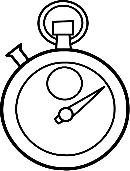 Top chrono : 20 calculs en 1 minute !Top chrono : 20 calculs en 1 minute !Top chrono : 20 calculs en 1 minute !Top chrono : 20 calculs en 1 minute !Top chrono : 20 calculs en 1 minute !Top chrono : 20 calculs en 1 minute !Top chrono : 20 calculs en 1 minute !Top chrono : 20 calculs en 1 minute !Top chrono : 20 calculs en 1 minute !Top chrono : 20 calculs en 1 minute !Top chrono : 20 calculs en 1 minute !Top chrono : 20 calculs en 1 minute !Top chrono : 20 calculs en 1 minute !Top chrono : 20 calculs en 1 minute !Top chrono : 20 calculs en 1 minute !Top chrono : 20 calculs en 1 minute !Top chrono : 20 calculs en 1 minute !Top chrono : 20 calculs en 1 minute !Top chrono : 20 calculs en 1 minute !(877)Multiplications à trous - Tables de 2 à 9Multiplications à trous - Tables de 2 à 9Multiplications à trous - Tables de 2 à 9Multiplications à trous - Tables de 2 à 9Multiplications à trous - Tables de 2 à 9Multiplications à trous - Tables de 2 à 9Multiplications à trous - Tables de 2 à 9Multiplications à trous - Tables de 2 à 9Multiplications à trous - Tables de 2 à 9Multiplications à trous - Tables de 2 à 9Multiplications à trous - Tables de 2 à 9Multiplications à trous - Tables de 2 à 9Multiplications à trous - Tables de 2 à 9Multiplications à trous - Tables de 2 à 9Multiplications à trous - Tables de 2 à 9Multiplications à trous - Tables de 2 à 9Multiplications à trous - Tables de 2 à 9Multiplications à trous - Tables de 2 à 9Multiplications à trous - Tables de 2 à 9Multiplications à trous - Tables de 2 à 9Multiplications à trous - Tables de 2 à 9Multiplications à trous - Tables de 2 à 9Multiplications à trous - Tables de 2 à 9Multiplications à trous - Tables de 2 à 9Multiplications à trous - Tables de 2 à 93x_____=180x_____=02x_____=68x_____=487x_____=07x_____=633x_____=243x_____=219x_____=818x_____=06x_____=363x_____=182x_____=1010x_____=307x_____=496x_____=4810x_____=204x_____=208x_____=724x_____=32Nom : __________________________________________                                                                                                     Date :  ___________________Nom : __________________________________________                                                                                                     Date :  ___________________Nom : __________________________________________                                                                                                     Date :  ___________________Nom : __________________________________________                                                                                                     Date :  ___________________Nom : __________________________________________                                                                                                     Date :  ___________________Nom : __________________________________________                                                                                                     Date :  ___________________Nom : __________________________________________                                                                                                     Date :  ___________________Nom : __________________________________________                                                                                                     Date :  ___________________Nom : __________________________________________                                                                                                     Date :  ___________________Nom : __________________________________________                                                                                                     Date :  ___________________Nom : __________________________________________                                                                                                     Date :  ___________________Nom : __________________________________________                                                                                                     Date :  ___________________Nom : __________________________________________                                                                                                     Date :  ___________________Nom : __________________________________________                                                                                                     Date :  ___________________Nom : __________________________________________                                                                                                     Date :  ___________________Nom : __________________________________________                                                                                                     Date :  ___________________Nom : __________________________________________                                                                                                     Date :  ___________________Nom : __________________________________________                                                                                                     Date :  ___________________Nom : __________________________________________                                                                                                     Date :  ___________________Nom : __________________________________________                                                                                                     Date :  ___________________Nom : __________________________________________                                                                                                     Date :  ___________________Nom : __________________________________________                                                                                                     Date :  ___________________Nom : __________________________________________                                                                                                     Date :  ___________________Nom : __________________________________________                                                                                                     Date :  ___________________Nom : __________________________________________                                                                                                     Date :  ___________________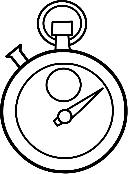 Top chrono : 20 calculs en 1 minute !Top chrono : 20 calculs en 1 minute !Top chrono : 20 calculs en 1 minute !Top chrono : 20 calculs en 1 minute !Top chrono : 20 calculs en 1 minute !Top chrono : 20 calculs en 1 minute !Top chrono : 20 calculs en 1 minute !Top chrono : 20 calculs en 1 minute !Top chrono : 20 calculs en 1 minute !Top chrono : 20 calculs en 1 minute !Top chrono : 20 calculs en 1 minute !Top chrono : 20 calculs en 1 minute !Top chrono : 20 calculs en 1 minute !Top chrono : 20 calculs en 1 minute !Top chrono : 20 calculs en 1 minute !Top chrono : 20 calculs en 1 minute !Top chrono : 20 calculs en 1 minute !Top chrono : 20 calculs en 1 minute !Top chrono : 20 calculs en 1 minute !(302)Multiplications à trous - Tables de 2 à 9Multiplications à trous - Tables de 2 à 9Multiplications à trous - Tables de 2 à 9Multiplications à trous - Tables de 2 à 9Multiplications à trous - Tables de 2 à 9Multiplications à trous - Tables de 2 à 9Multiplications à trous - Tables de 2 à 9Multiplications à trous - Tables de 2 à 9Multiplications à trous - Tables de 2 à 9Multiplications à trous - Tables de 2 à 9Multiplications à trous - Tables de 2 à 9Multiplications à trous - Tables de 2 à 9Multiplications à trous - Tables de 2 à 9Multiplications à trous - Tables de 2 à 9Multiplications à trous - Tables de 2 à 9Multiplications à trous - Tables de 2 à 9Multiplications à trous - Tables de 2 à 9Multiplications à trous - Tables de 2 à 9Multiplications à trous - Tables de 2 à 9Multiplications à trous - Tables de 2 à 9Multiplications à trous - Tables de 2 à 9Multiplications à trous - Tables de 2 à 9Multiplications à trous - Tables de 2 à 9Multiplications à trous - Tables de 2 à 9Multiplications à trous - Tables de 2 à 92x_____=203x_____=219x_____=99x_____=542x_____=04x_____=06x_____=548x_____=04x_____=245x_____=102x_____=68x_____=728x_____=3210x_____=609x_____=186x_____=248x_____=569x_____=7210x_____=304x_____=28Nom : __________________________________________                                                                                                     Date :  ___________________Nom : __________________________________________                                                                                                     Date :  ___________________Nom : __________________________________________                                                                                                     Date :  ___________________Nom : __________________________________________                                                                                                     Date :  ___________________Nom : __________________________________________                                                                                                     Date :  ___________________Nom : __________________________________________                                                                                                     Date :  ___________________Nom : __________________________________________                                                                                                     Date :  ___________________Nom : __________________________________________                                                                                                     Date :  ___________________Nom : __________________________________________                                                                                                     Date :  ___________________Nom : __________________________________________                                                                                                     Date :  ___________________Nom : __________________________________________                                                                                                     Date :  ___________________Nom : __________________________________________                                                                                                     Date :  ___________________Nom : __________________________________________                                                                                                     Date :  ___________________Nom : __________________________________________                                                                                                     Date :  ___________________Nom : __________________________________________                                                                                                     Date :  ___________________Nom : __________________________________________                                                                                                     Date :  ___________________Nom : __________________________________________                                                                                                     Date :  ___________________Nom : __________________________________________                                                                                                     Date :  ___________________Nom : __________________________________________                                                                                                     Date :  ___________________Nom : __________________________________________                                                                                                     Date :  ___________________Nom : __________________________________________                                                                                                     Date :  ___________________Nom : __________________________________________                                                                                                     Date :  ___________________Nom : __________________________________________                                                                                                     Date :  ___________________Nom : __________________________________________                                                                                                     Date :  ___________________Nom : __________________________________________                                                                                                     Date :  ___________________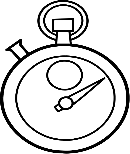 Top chrono : 20 calculs en 1 minute !Top chrono : 20 calculs en 1 minute !Top chrono : 20 calculs en 1 minute !Top chrono : 20 calculs en 1 minute !Top chrono : 20 calculs en 1 minute !Top chrono : 20 calculs en 1 minute !Top chrono : 20 calculs en 1 minute !Top chrono : 20 calculs en 1 minute !Top chrono : 20 calculs en 1 minute !Top chrono : 20 calculs en 1 minute !Top chrono : 20 calculs en 1 minute !Top chrono : 20 calculs en 1 minute !Top chrono : 20 calculs en 1 minute !Top chrono : 20 calculs en 1 minute !Top chrono : 20 calculs en 1 minute !Top chrono : 20 calculs en 1 minute !Top chrono : 20 calculs en 1 minute !Top chrono : 20 calculs en 1 minute !Top chrono : 20 calculs en 1 minute !(917)Multiplications à trous - Tables de 2 à 9Multiplications à trous - Tables de 2 à 9Multiplications à trous - Tables de 2 à 9Multiplications à trous - Tables de 2 à 9Multiplications à trous - Tables de 2 à 9Multiplications à trous - Tables de 2 à 9Multiplications à trous - Tables de 2 à 9Multiplications à trous - Tables de 2 à 9Multiplications à trous - Tables de 2 à 9Multiplications à trous - Tables de 2 à 9Multiplications à trous - Tables de 2 à 9Multiplications à trous - Tables de 2 à 9Multiplications à trous - Tables de 2 à 9Multiplications à trous - Tables de 2 à 9Multiplications à trous - Tables de 2 à 9Multiplications à trous - Tables de 2 à 9Multiplications à trous - Tables de 2 à 9Multiplications à trous - Tables de 2 à 9Multiplications à trous - Tables de 2 à 9Multiplications à trous - Tables de 2 à 9Multiplications à trous - Tables de 2 à 9Multiplications à trous - Tables de 2 à 9Multiplications à trous - Tables de 2 à 9Multiplications à trous - Tables de 2 à 9Multiplications à trous - Tables de 2 à 94x_____=162x_____=108x_____=01x_____=25x_____=453x_____=01x_____=73x_____=155x_____=257x_____=633x_____=02x_____=103x_____=219x_____=819x_____=09x_____=010x_____=803x_____=270x_____=06x_____=36